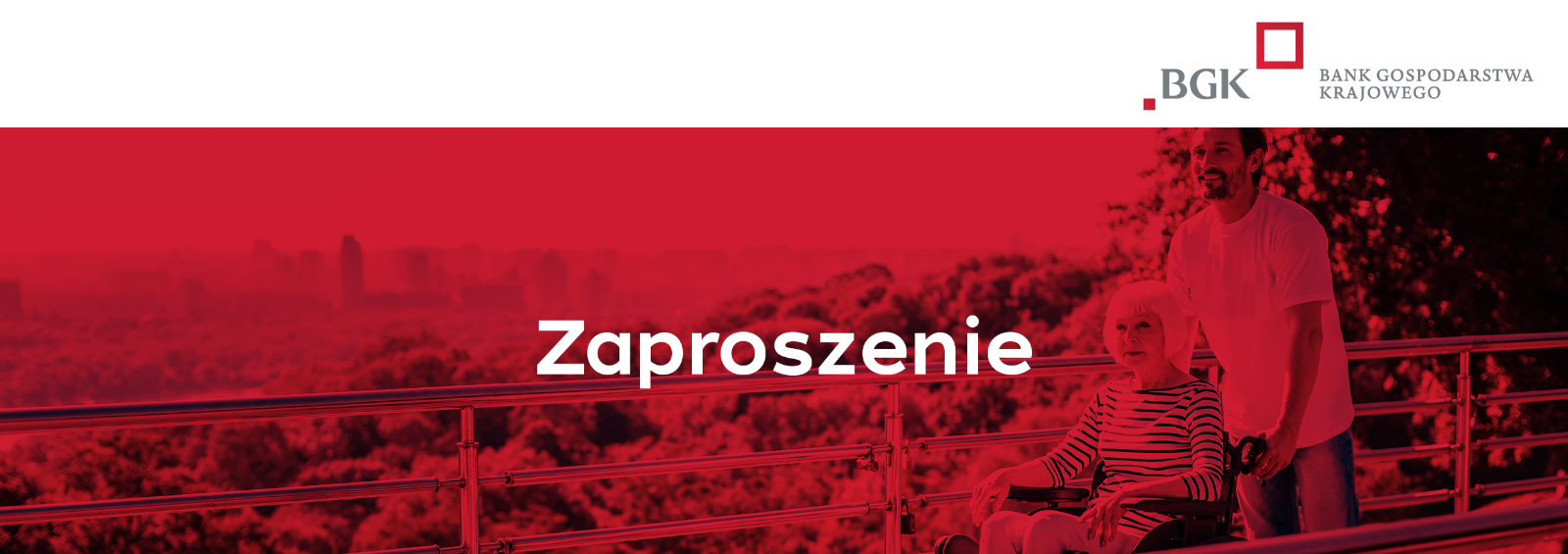 miejsce na ewentualne logotypy partnerów, jeżeli webinar organizowany wspólnieBanku Gospodarstwa Krajowego OrazOgólnopolski Związek Rewizyjny Spółdzielni Socjalnych, jako patron merytorycznymają przyjemność zaprosić na bezpłatny webinar:„WSPARCIE FINASOWE DLA PODMIOTÓW EKONOMII SPOŁECZNEJ”1 marca 2022 r. o godzinie 10:00
Agenda:10.00 - 10.10	Powitanie gości Aleksandra Dmitruk, Zastępca Dyrektora Departamentu Europejskiego Funduszu Społecznego Ministerstwo Funduszy i Polityki Regionalnej, Michał Kopeć, Dyrektor Departamentu Programów Europejskich, Bank Gospodarstwa Krajowego10.10 - 10.20	Wsparcie PES przez BGK - efekty
Michał Kopeć, Dyrektor Departamentu Programów Europejskich, Bank Gospodarstwa Krajowego10.20 - 10.40	Instrumenty finansowe – z czego mogą skorzystać PES?                                      Aleksandra Kwiatkowska, Dyrektor Biura Rozwoju Instrumentów Finansowych, Bank Gospodarstwa Krajowego10.40 - 10.55	Certyfikacja znakami jakości dla PESGrzegorz Czerniawski, ekspert, Bank Gospodarstwa Krajowego10.55 - 11.10  Dlaczego instrumenty finansowe powinny wspierać rozwój przedsiębiorstw społecznych? Karolina Cyran- Juraszek, Ogólnopolski Związek Rewizyjny Spółdzielni Socjalnych11.10 - 11.40	Pożyczka dla PES w praktyce Jarosław Pilecki, Spółdzielnia Socjalna Arte z Bielawy, Michał Jaros, Stowarzyszenie na rzecz wspierania Seniorów AS Aktywności Seniorów11.40 - 12.00	 Planowany system wsparcia zwrotnego dla PES po 2021 r.Aleksandra Dmitruk, Zastępca Dyrektora Departamentu Europejskiego Funduszu Społecznego Ministerstwo Funduszy i Polityki RegionalnejAby wziąć udział w bezpłatnym wydarzeniu wypełnij formularz Link do spotkania na:  https://app.nxwebinar.com/bgkAdministratorem danych osobowych w rozumieniu Rozporządzenia Parlamentu Europejskiego i Rady (UE) 2016/679 (dalej: „RODO”) jest Bank Gospodarstwa Krajowego, z siedzibą przy Al. Jerozolimskich 7, 00-955 Warszawa (dalej: „BGK” lub „Bank”). Inspektor Ochrony Danych Banku jest dostępny pod adresem e-mail: iod@bgk.pl Dane osobowe przetwarzane są w celu przesłania wiadomości informacyjnej dotyczącej organizowanego webinarium, na podstawie prawnie uzasadnionego interesu Banku (art. 6 ust. 1 lit. f RODO), polegającego na prowadzeniu komunikacji informacyjnej dotyczącej działalności BGK. Dane osobowe uczestników webinarium będą przetwarzane w celu rejestracji na wydarzenie i wzięcie w nim udziału na podstawie prawnie uzasadnionego interesu Banku, polegającego na organizowaniu wydarzeń informacyjnych dotyczących jego działalności (art. 6 ust. 1 lit. f RODO), a także w celu zabezpieczenia i dochodzenia ewentualnych roszczeń, jako prawnie uzasadnionych interesów realizowanych przez Bank (art. 6 ust. 1 lit. f RODO).Dane będą przetwarzane przez Bank przez czas prowadzenia komunikacji mailingowej, a dane uczestników webinarium przez czas trwania wydarzenia lub przez czas ustalania i dochodzenia ewentualnych roszczeń związanych z wydarzeniem. Dane osobowe mogą być przekazywane podmiotom, które na podstawie zawartych z BGK umów i porozumień, wspierają Bank w prowadzeniu jego działalności, w tym zwłaszcza podmiotom specjalizującym się w działalności IT. Każdej osobie przysługuje prawo do żądania dostępu do swoich danych osobowych, ich sprostowania, usunięcia, ograniczenia przetwarzania oraz ich przenoszenia. Każdej osobie przysługuje prawo do wniesienia sprzeciwu wobec przetwarzania danych, zwłaszcza sprzeciwu dotyczącego przetwarzania danych opartego na prawnie uzasadnionym interesie administratora, wniesienia skargi do organu nadzorczego oraz cofnięcia zgody w dowolnym momencie bez wpływu na zgodność z prawem przetwarzania, którego dokonano na podstawie zgody przed jej cofnięciem.